Drużynowe Mistrzostwa Mazowsza 2016/2017Warszawa  2016-12-11/2017-02-05WynikiWyniki na szachownicachSzachownica ISzachownica IISzachownica IIISzachownica IVSzachownica V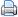 